Building Full Lives Initiative Data Tracking Plan 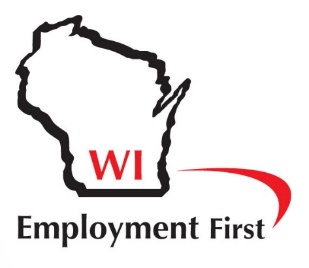 Reporting Cycle: Semi-Annually - January through June (Report in July) July through December (Report in January)  and January 15thService Snapshot – For All Adult ProgramsCommunity Partnerships and Contribution – For People Participating in BFL Model OnlySkill Acquisition & Connecting – For People Participating in BFL Model OnlyCompetitive Integrated Employment - for People in BFL Model Only Participant Experiences/Quality of Life: BFL Pilot Interview questions prior to starting BFL model services and annually thereafter (BPDD) BFL Data sheets prior to starting BFL model services and annually thereafter (BPDD) Individual and family satisfaction surveys (as determined by service provider) Total number of people currently supported in adult service programs (FBPV, FBD, CBPV, BFL, ongoing SE) Total number of people receiving Facility Based Prevocational services (FBPV)Total Number of people receiving Facility Based Day services (FBD) Total number of people receiving Community-Based Prevocational services (CBPV)Total number of people receiving BFL model servicesTotal number of people receiving ongoing Supported Employment services (i.e. post-transfer to long term support)Total number of currently active DVR consumers (Supported/Customized Employment only) Number of volunteer sites your organization supports people atNumber of people volunteering in the community Average # of hours spent volunteering each weekNumber of other community partners (businesses, organizations, clubs, groups) providing regular opportunities for people to learn, exercise, connect, etc. Aggregate average score from BFL model skills for independence or self-reliance assessmentsNumber of people in BFL Services who achieved one or more of their service plan goals in the last 6 monthsNumber of people who have reduced their BFL service hours due to fading, connecting and natural supports within the last 6 monthsNumber of businesses currently employing people supported by your organizationTotal # of people your organization currently supports in community jobsAverage # of work hours each week for all people in community jobsAverage wage for all people in community jobsNumber of people participating in BFL model services who obtained a community job within the last 6 monthsAverage number of months between DVR Referral and Job Hire – For People Participating in BFL Model Only Number of people who are working and continue to participate in BFL model services for some portion of the week